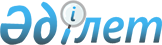 Аудандық коммуналдық мүлікті мүліктік жалдауға (жалға алуға) беру кезінде жалдау ақыcының мөлшерлемесін есептеу қағидасын бекіту туралы
					
			Күшін жойған
			
			
		
					Атырау облысы Исатай ауданы әкімдігінің 2015 жылғы 19 қаңтардағы № 5 қаулысы. Атырау облысының Әділет департаментінде 2015 жылғы 10 ақпанда № 3100 болып тіркелді. Күші жойылды - Атырау облысы Исатай аудандық   әкімдігінің 2015 жылғы 05 мамырдағы № 84 қаулысымен

      Ескерту. Күші жойылды - Атырау облысы Исатай аудандық әкімдігінің 05.05.2015 № 84 қаулысымен



      "Қазақстан Республикасындағы жергілікті мемлекеттік басқару және өзін-өзі басқару туралы" Қазақстан Республикасының 2001 жылғы 23 қаңтардағы Заңының 31, 37-баптарына, "Мемлекеттік мүлік туралы" Қазақстан Республикасының 2011 жылғы 1 наурыздағы Заңының 74-бабына, "Мемлекеттік мүлікті мүліктік жалдауға (жалға алуға) беру қағидаларын бекіту туралы" Қазақстан Республикасы Үкіметінің 2014 жылғы 13 ақпандағы № 88 қаулысымен бекітілген мемлекеттік мүлікті мүліктік жалдауға (жалға алуға) беру қағидаларының 50-тармағына сәйкес, аудан әкімдігі ҚАУЛЫ ЕТЕДІ:

      1. 

Қоса беріліп отырған аудандық коммуналдық мүлікті мүліктік жалдауға (жалға алуға) беру кезінде жалдау ақысының мөлшерлемесін есептеу қағидасы бекітілсін.

      2. 

Осы қаулының орындалуын бақылау аудан әкімінің орынбасары М. Өтеғалиевке жүктелсін.

      3. 

Осы қаулы әділет органдарында мемлекеттік тіркелген күннен бастап күшіне енеді және ол алғашқы ресми жарияланған күнінен кейін күнтізбелік он күн өткен соң қолданысқа енгізіледі.

      Аудан әкімі                                Т. Сұлтанбеков

Исатай ауданы әкімдігінің 

2015 жылғы 19 қаңтардағы № 5

қаулысымен бекітілген    

Аудандық коммуналдык мүлікті мүліктік жалдауға (жалға алуға) беру кезінде жалдау ақысының мөлшерлемесін есептеу қағидасы      1. 

Осы аудандық коммуналдық мүлікті мүліктік жалдауға (жалға алуға) беру кезінде жалдау ақысының мөлшерлемесін есептеу қағидалары (бұдан әрі – Қағидалар) Қазақстан Республикасы Үкіметінің 2014 жылғы 13 ақпандағы № 88 "Мемлекеттік мүлікті мүліктік жалдауға (жалға алуға) беру қағидаларын бекіту туралы" қаулысымен бекітілген қағидаларының 50-тармағына сәйкес әзірленді және аудандық коммуналдық мүлікті мүліктік жалдауға (жалға алуға) беру кезінде жалдау ақысының мөлшерлемесін есептеу тәртібін айқындайды.

      2. 

Аудандық коммуналдық заңды тұлғалардың теңгерімінде тұрған мемлекеттік тұрғын емес қордың объектілерін мүліктік жалдауға (жалға алуға) беру кезінде жылдық жалдау ақысының мөлшерлемесін есептеу осы Қағидалардың қосымшасына сәйкес тұрғын емес үй-жайдың салыну үлгісі, түрі, қолайлылық дәрежесі, аумақтық орналасуы, жалдаушының қызмет түрі, жалдаушының ұйымдық-құқықтық нысаны ескерілетін коэффициенттердің қолданылатын базалық мөлшерлемесі мен мөлшерлері негізінде анықталып, мына формула бойынша жүзеге асырылады:



      Ап = Рбс х S х Кт х Кк х Кск х Кр х Квд х Копф, мұнда:



      Ап - жылына аудандық коммуналдық заңды тұлғалардың теңгерімінде тұрған мемлекеттік тұрғын емес қордың объектілерін жалдау ақысының мөлшерлемесі;



      Рбс - 1 шаршы метрге жалдау ақысының базалық мөлшерлемесі, жылына теңге;



      S – жалға алынатын алаң, шаршы метр;



      Кт - құрылыс үлгісін ескеретін коэффициент;



      Кк - тұрғын емес үй-жайдың түрін ескеретін коэффициент;



      Кск - қолайлылық дәрежесін ескеретін коэффициент;



      Кр - аумақтық орналасуын ескеретін коэффициент;



      Квд - жалдаушының қызмет түрін ескеретін коэффициент;



      Копф-жалдаушының ұйымдастыру-құқықтық нысанын ескеретін коэффициент.

      3. 

Жабдықтар мен автокөлік құралдарын және басқа да тұтынылмайтын заттарды мүліктік жалдауға (жалға алуға) беру кезінде жылдық жалдау ақысының мөлшерлемесін есептеу мына формула бойынша жүзеге асырылады:



      Ап = С х Nam/100 х Кп мұнда:



      Ап - жылына жабдықтар мен көлік құралдары және басқа да тұтынылмайтын мүліктін жалдау ақысының мөлшерлемесі;



      С - бухгалтерлік есеп деректері бойынша жабдықтардың қалдық құны.



      100 пайыз тозуы есептелген жабдықтарды көлік құралдарын және басқа да тұтынылмайтын мүлікті мүліктік жалдауға (жалға алуға) беру кезінде қалдық құны бастапқы (қалпына келтіру) құнынан 10 пайыз мөлшерінде қабылданады;



      Nam – Қазақстан Республикасының 2008 жылғы 10 желтоқсандағы "Салық және бюджетке төленетін басқа да міндетті төлемдер туралы" кодексінің (Салық кодексі) 120-бабына сәйкес амортизацияның шекті нормалары;



      Кп - төмендету коэффициенті (жабдықтар мен көлік құралдары және басқа да тұтынылмайтын мүліктің алпыс пайыздан аса тозу кезінде - 0,8 мөлшерінде, сауда-сатып алу (делдалдық) қызметті қоспағанда, өндірістік қызметті ұйымдастыру және халыққа қызмет көрсету саласын дамыту үшін шағын кәсіпкерлік субъектілеріне беру кезінде - 0,5 мөлшерінде) қолданылады.

      4. 

Аудандық коммуналдық заңды тұлғалардың теңгеріміндегі мемлекеттік тұрғын емес қордың объектілерін, сондай-ақ жабдықты, автокөлік құралдарын және басқа да тұтынылмайтын заттарды сағат бойынша мүліктік жалдауға (жалға алуға) беру кезінде жалдау ақысын есептеу мынадай формула бойынша жүзеге асырылады:



      Ач = Ап/12/Д/24, мұнда:



      Ач – аудандық коммуналдық заңды тұлғалардың теңгеріміндегі мемлекеттік тұрғын емес қордың объектілері, жабдық, көлік құралдары және басқа да тұтынылмайтын заттар үшін жалдау ақысының сағатына мөлшерлемесі;



      Ап – аудандық коммуналдық заңды тұлғалардың теңгеріміндегі мемлекеттік тұрғын емес қордың объектілері, жабдық, көлік құралдары және басқа да тұтынылмайтын заттар үшін жалдау ақысының жылына мөлшерлемесі;



      Д – объектілерді мүліктік жалдауға беру жүзеге асырылатын айдағы күндердің саны. 

Тұрғын емес үй-жайдың салыну үлгісі, түрі, қолайлылық дәрежесі, аумақтық орналасуы, жалдаушының қызмет түрі, жалдаушының ұйымдық-құқықтық нысаны ескерілетін коэффициенттердің қолданылатын базалық мөлшерлемесі мен мөлшерлері  таблицаның жалғасы
					© 2012. Қазақстан Республикасы Әділет министрлігінің «Қазақстан Республикасының Заңнама және құқықтық ақпарат институты» ШЖҚ РМК
				

Аудандық коммуналдық мүлікті мүліктік жалдауға (жалға алуға) беру кезінде жалдау ақысының мөлшерлемесін есептеу қағидаларына қосымша

№Базалық мөлшерлемесіБазалық мөлшерлемесіӘкімшілік-аумақтық бірлікБазалық мөлшерлеменің мөлшеріИсатай ауданыТиісті жылға арналған республикалық бюджет туралы Қазақстан Республикасының Заңымен белгіленген 1,5 айлық есептік көрсеткіш

№Коэффициенттер түріКоэффициент мөлшері

1Құрылыс үлгісін ескеретін коэффициент (Кт):

11.1 кеңселік1,0

11.2 өндірістік0,8

11.3 қойма, гараж, қазандық0,6

11.4 спорттық имараттар (стадиондар, спорттық залдар)0,7

2Тұрғын емес үй-жайдың түрін ескеретін коэффициент (Кк):

22.1 жеке тұрған құрылыс1,0

22.2 жапсарлас-жанаса салынған бөлігі0,9

22.3 астыңғы (жартылай жертөле) бөлігі0,7

22.4 жертөле бөлігі0,6

3

 Қолайлылық дәрежесін ескеретін коэффициент (Кск):

3

 3.1 барлық инженерлік-техникалық құрылғылары бар үй-жайлар үшін (электр энергиясы, кәріз, сумен жабдықтау, жылыту) коммуникациялардың қандай да бір түрлері жоқ болса, әрбір түрге 0,1-ге азаяды1,0

4Аумақтық орналасуын ескеретін коэффициент (Кр):

44.1 аудан орталығы үшін1,0

44.2 ауылдық елді мекендер үшін0,5

5Жалдаушының қызмет түрін ескеретін коэффициент (Квд):

55.1 халыққа қызмет көрсетуге арналған банкттердің, "Казпошта" акционерлік қоғамның есеп айырысу-кассалық орталықтары үшін (қол жетімділігі шектеулі коммуналдық заңды тұлғалардың ғимараттарында 0,5-ке төмендету коэффициенті қолданылады)2,0

55.2 брокерлік қызметті жүзеге асыру және кеден қызметтерін көрсету, айырбастау пункттері және қызметі бағалы қағаздар нарығымен байланысты ұйымдар, сақтандыру, инвестициялық компаниялар, нотариалдық кеңселер, адвокаттық кеңселер үшін3,0

55.3 оқу орындарының жатақханаларында сауда қызметтерін ұйымдастыру үшін1,9

55.4 қоғамдық тамақтандыруды ұйымдастыру үшін1,5

55.5 мынадай салаларда қызметтерді ұйымдастыру үшін:

55.5.1 орта, техникалық, кәсіптік, орта білімнен кейінгі білім беру0,9

55.5.2 мектепке дейінгі білім беру0,8

55.6 денсаулық сақтау, мәдениет және спорт салаларында қызметтерді ұйымдастыру үшін1,0

55.7 өткізу жүйесі бар (қол жетімділігі шектеулі) коммуналдық заңды тұлғалардың ғимараттарында қызметкерлердің тамақтануын ұйымдастыру, тұрмыстық қызметтерді көрсету, сондай-ақ оқу орындарындағы асхана, буфеттер мен жатақханалар үшін0,5

55.8 қызмет түрлері үшін, 5.1-5.7-тармақтарда көрсетілген қызмет түрлерін қоспағанда1,9

6Жалдаушының ұйымдастырушылық-құқықтық нысанын ескеретін коэффициент (Копф):

66.1 сауда-делдалдық қызметті қоспағанда, өндірістік қызметті ұйымдастыру және халыққа қызметтер саласын дамыту үшін шағын кәсіпкерлік субъектілері үшін0,9

66.2 акцияларының (қатысу үлестерінің) елу және одан да көп пайыздары немесе акцияларының бақылау пакеттері мемлекетке тиесілі және табысының кемінде 90 пайызын бюджеттік бағдарламаларды орындаудан алатын акционерлік қоғамдар (жауапкершілігі шектеулі серіктестіктер) үшін0,8

66.3 қайырымдылық және қоғамдық бірлестіктер, бейкоммерциялық ұйымдар үшін0,5

66.4 қалғандары үшін1,0